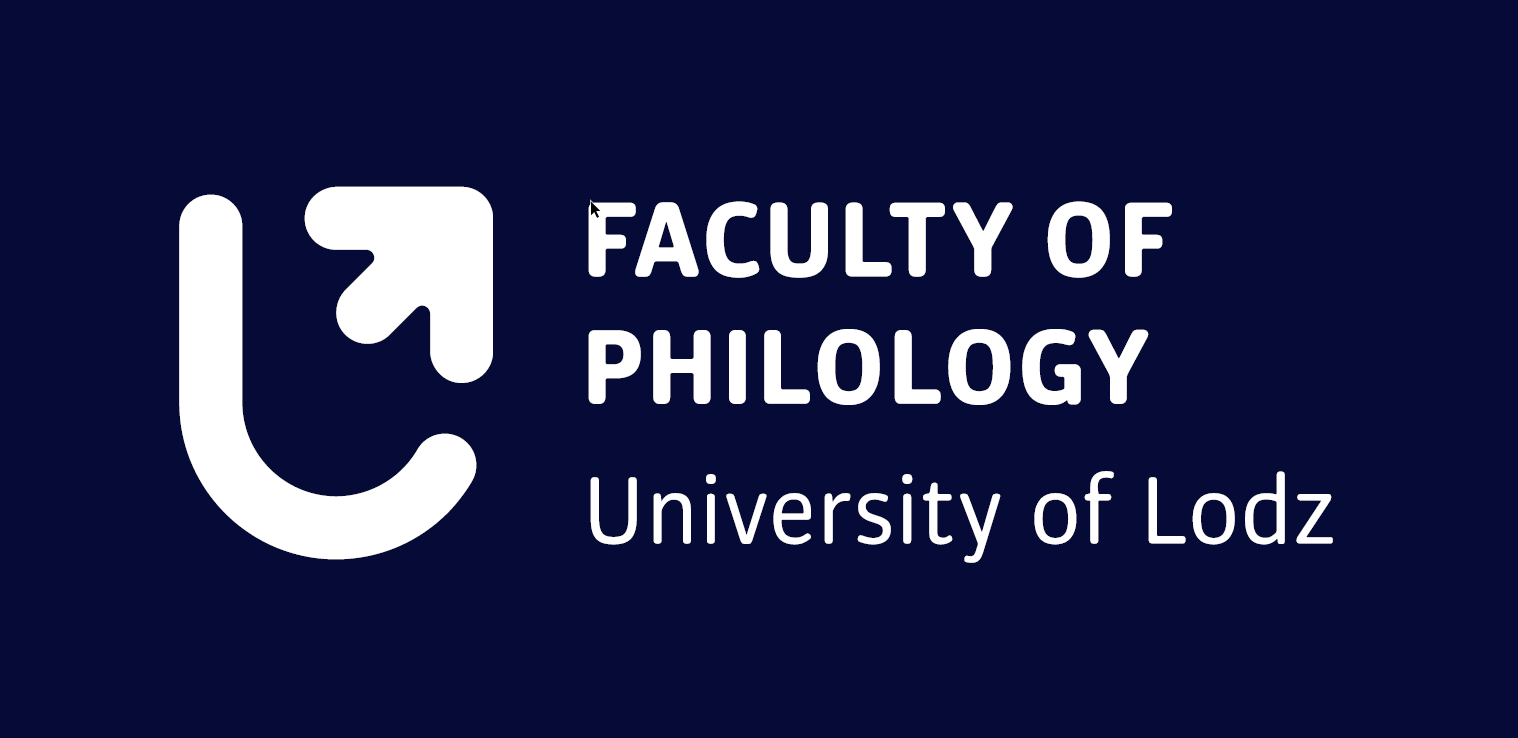 FACULTY ERASMUS COORDINATOR (ENGLISH STUDIES), DR MONIKA KOPYTOWSKAmonika.kopytowska@uni.lodz.plOffice hours: Thursdays, 12:00-14:00 (starting 7th March 2024). On sick leave 26.02-04.03, contact me via email to arrange Teams meeting.  
COURSES OFFERED BY INSTITUTE OF ENGLISH STUDIES AND DEPARTMENT OF SPECIALISED LANGUAGES AND INTERCULTURAL COMMUNICATIONIN SUMMER SEMESTER 2024The following courses are not offered this semester:Writing and text Analysis 4 >>> choose Writing and argumentation 2Language in Use >>> choose English Grammar Beyond the SentenceAnglophone Fantastic LiteratureLinguistic puzzles in SEMANTICS and PHONOLOGY (and different ways to solve them)Course title PRAGMATICS Form*Lecture + tutorialLevel of courseBA/MAYear/semestersummer semesterECTS5Language of instructionEnglishNo. of hours30Course contentThis course provides a comprehensive overview of the foundations of pragmatics. It covers the central theories and approaches as well as key concepts and topics that are characteristic of mainstream pragmatics (deixis, speech acts, implicature, presupposition, politeness, relevance, etc.), i.e. of the traditional and most widespread approach to the means and ways of using language in authentic social contexts. It is assumed that pragmatics deals with meaning-in-context, which for analytic purposes can be viewed from different perspectives (the speaker’s, recipient’s, analyst’s, etc.). It bridges the gap between the system side of language and the use side, and relates both of them at the same time.Assessment schemeMini projects and testLecturerProf. Piotr CapDr Anna WieczorekContactpiotr.cap@uni.lodz.planna.wieczorek@uni.lodz.plUSOS code0100-ERAS642  LiteratureBousfield, D. (2008). Impoliteness in Interaction. Amsterdam: John Benjamins Publishing Company.Culpeper, J. (2011). Impoliteness: Using Language to Cause Offence. Cambridge: Cambridge University Press. Cummings, L. (ed.). (2010). The Pragmatics Encyclopedia. London: Routledge.Cutting, J. 2008. Pragmatics and Discourse. London: Routledge.Grundy, P. 2008. Doing Pragmatics. London: Hodder.Approach. Blackwell Publishers.Huang, Y. 2007. Pragmatics. Oxford: Oxford Universty Press.Levinson, S. 2000. Presumptive Meanings. Cambridge, Mass.: MIT Press. Verschueren, J. 1999.  Understanding Pragmatics. London: Arnold.Verschueren, J. and J. Östman (eds.). (2009). Handbook of Pragmatic Highlights. Key Notions for Pragmatics. Amsterdam: John Benjamins Publishing CompanyTimetable:You need to attend both lecture and tutorialLecture : Tuesday, 13:30-15:00. A1, Prof. Piotr CapTutorial (For tutorial choose any of the groups), dr Anna WieczorekGroup 1:  Wednesday, 10:00-11:30 every two weeks, 1.10Group 2:  Friday, 10:00-11:30 every two weeks, 0.42Group 3:  Wednesday, 10:00-11:30 every two weeks, 1.10Group 4:  Friday, 10:00-11:30 every two weeks, 0.42Course title INTERCULTURAL COMMUNICATIONForm*TutorialLevel of courseBA/MAYear/semestersummer semesterECTS5Language of instructionEnglishNo. of hours30Course contentThe objective of the course is to familiarize the students with the principles and the dynamics of intercultural communication, in its both interpersonal and institutional dimension. Drawing on various theories discussing language and communication in the context of culture, the course explores verbal and non-verbal, implicit and explicit ways of coding, communicating and negotiating cultural meanings. Its scope of interest will thus include issues of cultural identity, collectivist vs. individualist societies, communication/negotiation styles, politeness and indirectness in communication, conceptualization of time and space, linguistic manifestations of power, nonverbal communication, etc. Assessment schemeMini projects and testLecturerdr Julita WoźniakContactjulita.wozniak@filologia.uni.lodz.plUSOS code0100-ERAS162LiteratureTimetable:Friday 11:45-13:15, A4Course title LANGUAGE IN THE MEDIAForm*Lecture + projectLevel of courseBAYear/semestersummer semesterECTS5Language of instructionEnglishNo. of hours30Course contentThe course focuses on the language used in the media. We will venture into numerous public spaces, genres and contexts in order to see how media (including New Media) “create pictures in our minds”, how identities are constructed, and power negotiated and challenged. We will examine the interface between media and society, and analyse various forms and strategies of communication across different genres, including Twitter, Facebook and blogs. We will also try to discover how persuasion and manipulation work and how a given medium, for instance the Internet, shapes communicative practices.Assessment schemeLecturerdr Julita WoźniakContactjulita.wozniak@filologia.uni.lodz.plUSOS code0100-ERAS390LiteratureTimetable:Friday8:15-9:45, A4Course title INTRODUCTION TO MEDIA STUDIESForm*Lecture + projectLevel of courseBAYear/semestersummer semesterECTS5Language of instructionEnglishNo. of hours30Course contentThis course introduces students to main concepts, themes, issues and theoretical debates central to the modern study of mediated forms of communication. It takes under scrutiny the factors that determine media content and form and examines the influence of media on attitudes, values and behavior, in their both individual and social dimension. The concept of media (functions, structure, ownership).Main approaches to media studies.Historical developments within broadcasting media and the press.Theories of media influence.Framing, priming and agenda setting.Media, ideology and power.Media and identity.Media events and mediatization (of culture, religion, politics).Media, conflict and terrorism.Global media and news flow.New media and the future of traditional media forms.Assessment schemeLecturerdr Julita WoźniakContactjulita.wozniak@filologia.uni.lodz.plUSOS code0100-ERAL184LiteratureTimetable:Friday 10:00-11:30, A4Course title INTERNATIONAL NEWS REPORTING Form*Lecture + projectLevel of courseBAYear/semestersummer semesterECTS5Language of instructionEnglishNo. of hours30Course contentTopics to be covered during the course:Genres, themes and tasks of international news reporting. Main global players: CNN, BBC, Al.-Jazeera, NYT, Washington Post Press agencies and sources of information.Mistrzowie korespondencji zagranicznej.Local context and the sa-called parachute journalism.Covering political and socio-cultural events.Covering conflict, war correspondence andthe so-called embedded journalism.Covering humanitarian issues.Ethics in international reporting.Media events in the global world. Practical aspects of correspondent’s work.Assessment schemeLecturerdr Julita WoźniakContactjulita.wozniak@filologia.uni.lodz.plUSOS code0100-ERAS600LiteratureTimetable:Monday 8:15-9:45, A4Course titlePERSUASION IN PUBLIC COMMUNICATIONForm*tutorialLevel of courseMAYear/semestersummer semesterECTS6Language of instructionEnglishNo. of hours30Course content (max. 1000 characters)The objective of the course is to familiarize the students with the mechanisms of persuasion and propaganda in their verbal and visual dimension, and their significance for both interpersonal and institutional communication. It will also focus on rhetoric in everyday and public life, and the use of rhetorical figures and strategies with a view to changing the attitudes of the audience.Some of the topics covered:Rhetoric: from Aristotle to contemporary times. Types of persuasion and the role of language in that rocess.Rhetorical tools and strategies of effective communication.Basics of argumentation.Everyday rhetoric.Visual persuasion.The rhetoric of public discourse.Masters of persuasion and propaganda.Persuasion of advertising discourse.Propaganda: types, tools and goals.The mystery of NLP.Assessment schemeClass Presentations: 25%; Participation/Assignments: 25% 
Final Project: 50% LecturerProf. Piotr CapContactpiotr.cap@uni.lodz.plUSOS codeTimetableTuesday, 15:15-16:45, room -34Course title The Culture Background of English Language TeachingForm*TutorialLevel of courseBA/MAYear/semesterYear I, II, III; semester 1-6.Year I, II; semester 1-2ECTS6Language of instructionEnglishNo. of hours30Course content (max. 1000 characters)The objective of the course is to present an overview of the culture of English speaking world (Great Britain and the US). This course is a part of the Culture and Language Teaching module. The course concentrates on the rationale and practice of applying diverse culturally loaded materials in foreign language teaching. The students are given a number of reading assignments and requested to discuss them in class. They also work in small groups to draft a language presentation/practice activity based on culturally loaded authentic material.Assessment schemeRegular attendance and participation are most important in order to complete the course successfully. Throughout the course students will be asked to prepare language presentation illustrating the principles behind the aspects discussed in class. This will be done in pairs or small groups in the form of microteaching. The following components will constitute the final grade for the course: microteaching presentation 60% (preparation – 30%, performance – 30%), class attendance and participation 40%.Lecturerdr Joanna DudaContactjoanna.duda@edu.uni.lodz.pl USOS code0100-ERAL120Timetable: Monday 10-11.30, room 1.29Classes start on 11 March 2024Course titlePsychopedagogical aspects of language acquisitionForm*TutorialLevel of courseBA/MAYear/semesterYear I, II, III; semester 1-6.Year I, II; semester 1-2ECTS6Language of instructionEnglishNo. of hours30Course content (max. 1000 characters)This course is part of the Culture and Language Teaching module. The aim of this course is to familiarize students with methods and techniques of teaching English as a foreign language. The course focuses on EFL teaching aims, designing the educational process, teaching vocabulary, pronunciation, grammar and language skills at different stages of language education.Assessment schemeRegular attendance and participation are most important in order to complete the course successfully. Throughout the course students will be asked to prepare language presentation illustrating the principles behind the aspects discussed in class. This will be done in pairs or small groups in the form of microteaching. The following components will constitute the final grade for the course: microteaching presentation 60% (preparation – 30%, performance – 30%), class attendance and participation 40%.Lecturerdr Joanna DudaContactjoanna.duda@edu.uni.lodz.plUSOS code0100-ERAL118Timetable: Monday 11.45-13.15, room 1.29Classes start on 11 March 2024Course titleHISTORY AND VARIETIES OF ENGLISHForm*LECTURE + TUTORIALLevel of courseBAYear/semester2, summer semesterECTS6Language of instructionEnglishNo. of hours15+30Course content (max. 1000 characters)During the course the students will study the basic facts related to the history of English and historical grammar. Having completed the course, the student is supposed to:Know the origins of the English language and its place in the Indo-European and Germanic family of languages;Be able to characterize all the main periods in the history of English, with the focus on phonology, morphology, syntax, dialectology and the influence of foreign languages on the lexicon and grammar;Use the acquired information to demonstrate the historical roots of certain characteristic features of the English language;Understand the mechanisms of language change at various language levels and illustrate them with examples from the history of English;Read simple texts from the early periods of English (with the help of dictionaries and glossaries provided).Assessment schemeTutorial: testsLecture: examLecturerProf. Anna CichoszDr Maciej GrabskiContactanna.cichosz@uni.lodz.plmaciej.grabski@uni.lodz.pl USOS codeLiteratureAitchison, Jean. 1981. Language Change: Progress or Decay? Cambridge: University Press.Baker, Peter S. 2003. Introduction to Old English. Oxford: Blackwell. Crystal, Davis. 2004. The Stories of English. London: Penguin.Green, D.H. 1998. Language and History in the early Germanic world. Cambridge: Cambridge University Press.Hogg, Richard and David Denison (eds.). 2006. A History of the English Language. Cambridge: Cambridge University Press.Marsden, Richard. 2004. The Cambridge Old English Reader. Cambridge: University Press.McIntyre, Dan. 2009. History of English. A resource book for students. London: Routledge.Mitchell, Bruce and Fred C. Robinson. 2001. A Guide to Old English. Oxford: Blackwell.Old English online course:  www.ucalgary.ca/uofc/eduweb/engl401Timetable: You need to attend both lecture and tutorialLecture, Monday 13:30-14:14, A2, Prof. Anna CichoszFor tutorial choose any of the groups:Tuesday, 11:45-13:15, 0.05, Prof. A. CichoszMonday, 11:45-13:15, 2.07, Prof. A. CichoszTuesday 13:30-15:00, 2.07, dr M. GrabskiWednesday, 10:00-11:30, 2.07, dr M. GrabskiMonday, 15:15 – 16:45, 2.55, dr M. GrabskiCourse title: LANGUAGE ACQUISITIONCourse title: LANGUAGE ACQUISITIONCourse title: LANGUAGE ACQUISITIONUSOS codeLevel (MA/BA/optional)BABABASemester (winter/summer)   SUMMERSemester (winter/summer)   SUMMERSemester (winter/summer)   SUMMERSemester (winter/summer)   SUMMERECTS444Language of instructionENGLISHENGLISHENGLISHForm (Lecture, Tutorial, discussion class, Laboratory, or other)Form (Lecture, Tutorial, discussion class, Laboratory, or other)discussion classdiscussion classNo. of hours303030Course content  The course introduces students to the study of first and second language acquisition and second language learning theories. It will focus on the following issues: the nature of language acquisition and learning, the role of the first language in the second language acquisition process, pathologies in language development, aptitude and intelligence.  The course will also introduce some of the best known sociolinguistic, psycholinguistic, pragmatic and didactic theories and experiments that have contributed to the field of language acquisition and language teaching. Course content  The course introduces students to the study of first and second language acquisition and second language learning theories. It will focus on the following issues: the nature of language acquisition and learning, the role of the first language in the second language acquisition process, pathologies in language development, aptitude and intelligence.  The course will also introduce some of the best known sociolinguistic, psycholinguistic, pragmatic and didactic theories and experiments that have contributed to the field of language acquisition and language teaching. Course content  The course introduces students to the study of first and second language acquisition and second language learning theories. It will focus on the following issues: the nature of language acquisition and learning, the role of the first language in the second language acquisition process, pathologies in language development, aptitude and intelligence.  The course will also introduce some of the best known sociolinguistic, psycholinguistic, pragmatic and didactic theories and experiments that have contributed to the field of language acquisition and language teaching. Course content  The course introduces students to the study of first and second language acquisition and second language learning theories. It will focus on the following issues: the nature of language acquisition and learning, the role of the first language in the second language acquisition process, pathologies in language development, aptitude and intelligence.  The course will also introduce some of the best known sociolinguistic, psycholinguistic, pragmatic and didactic theories and experiments that have contributed to the field of language acquisition and language teaching. ISCED code023102310231Assessment schemeFINAL TESTFINAL TESTFINAL TESTLecturerDr Łukasz SalskiDr Łukasz SalskiDr Łukasz SalskiContactlukasz.salski@uni.lodz.pllukasz.salski@uni.lodz.pllukasz.salski@uni.lodz.plLiteratureDe Bot K., Lowie W., Verspoor M. (2005). Second Language Acquisition. Routledge Applied Linguistics. London and New York. 	Doughty C.J. and Long M.H (2003). Handbook of Second Language Acquisition. Blackwell Publishing LtdDe Bot K., Lowie W., Verspoor M. (2005). Second Language Acquisition. Routledge Applied Linguistics. London and New York. 	Doughty C.J. and Long M.H (2003). Handbook of Second Language Acquisition. Blackwell Publishing LtdDe Bot K., Lowie W., Verspoor M. (2005). Second Language Acquisition. Routledge Applied Linguistics. London and New York. 	Doughty C.J. and Long M.H (2003). Handbook of Second Language Acquisition. Blackwell Publishing LtdTimetableTuesday, 10:00-11:30, 2.53, dr Łukasz SalskiTuesday, 13:30-15, 2.53, dr Łukasz SalskiThursday, 8:15-9:45, 2.07, dr Łukasz SalskiThursday, 11:45-13:15, 2.07, dr Łukasz SalskiFriday, 11:45-13:15, -05, dr Łukasz SalskiTuesday, 10:00-11:30, 2.53, dr Łukasz SalskiTuesday, 13:30-15, 2.53, dr Łukasz SalskiThursday, 8:15-9:45, 2.07, dr Łukasz SalskiThursday, 11:45-13:15, 2.07, dr Łukasz SalskiFriday, 11:45-13:15, -05, dr Łukasz SalskiTuesday, 10:00-11:30, 2.53, dr Łukasz SalskiTuesday, 13:30-15, 2.53, dr Łukasz SalskiThursday, 8:15-9:45, 2.07, dr Łukasz SalskiThursday, 11:45-13:15, 2.07, dr Łukasz SalskiFriday, 11:45-13:15, -05, dr Łukasz SalskiCourse titlePRACTICAL ENGLISH – INTEGRATED SKILLS (PNJA)Form*TutorialLevel of courseBAYear/semester1st , 2nd, 3rd year; semester 1-6.Please note that before joining the course, all students are required to take an online placement test, based on the results, they are allocated to a particular practical English group. Placement test is distributed online about two weeks before the beginning of a given semester. Students are provided with the access dates (2-3 days), the link and login details via email. Students who fail the placement test will not be accepted for the course.ECTS4 Language of instructionEnglishNo. of hours60Course content (max. 1000 characters)The course develops the general command of English, systematically strengthening the students’ competence in all four language skills, enhancing their range of vocabulary, and creating opportunities for using the acquired knowledge and skills in natural and effective communication both in speaking and in writing.Assessment schemeSemester credit is granted on the basis of attendance, regular preparation, and active participation in class, as well as of achievement tests.Examination (at the end of semester) consisting of reading and listening comprehension, writing, and speaking, as well as a lexical/grammatical test.LecturerSzymon Pędziwiatr, MAContactszymon.pedziwiatr@uni.lodz.plUSOS code0100-ERAS603LiteratureThematically selected materials from practical English course books and practice tests up to the C1 level - according to the Common European Framework of Reference for Languages (CEFR). Timetable: ONLY IF YOU HAVE TAKEN AND PASSED PLACEMENT TESTTo take placement test please contact: mr Szymon Pędziwiatr szymon.pedziwiatr@uni.lodz.plCourse titleWRITING AND TEXT ANALYSIS 2.Form*TutorialLevel of courseBAYear/semester1st year, summer semesterECTS3Language of instructionEnglishNo. of hours30Course content (max. 1000 characters)The course introduces students to systematic practice of writing in English. It also presents basic principles of English academic writing and academic honesty.Writing as a language skill and a cognitive activity. Writing process. Pre-writing, editing. Text genres. Description. Narration. Language devices. The paragraph, its elements and qualities, coherence, development, unityUpon completion of this course the student:1. knows the basic characteristic features of the English written text 2. has basic knowledge of a system of documentation (MLA lub APA) 3. knows the principles of academic honesty 4. appreciates the role of writer’s reader awareness for the effectiveness of written communication5. knows strategies of efficient writing, mainly pre-writing and editing6. can use source texts to support his/her reasoning in a text 7.  can identify the most important information in a text, as well as summarize and paraphrase it 8. can make appropriate references to sources in his/her text, using a documentation system (MLA or APA) 9. can make a correct list of Works Cited/References10.  can respond to reader expectations in his/her text 11. can enter writing process efficiently, and quite efficiently edit his/her text12. understands the meaning and intentions of a read text13.  uses English quite efficiently and correctly to express his/her ideas in writing14. appreciates the role of writing in information transfer. 15. understands the author’s responsibility for the conveyed information and is ready to accept it 16. develops a positive attitude to writing as a mental and cognitive activityAssessment schemeWritten test after the first term and written final test.
To obtain a passing semester grade student should achieve an average of  60% on both tests.LecturerDr Łukasz SalskiMgr Charlie IvamyMgr John CrustContactlukasz.salski@uni.lodz.pl, charles.ivamy@uni.lodz.pl, john.crust@uni.lodz.pl USOS code0100-ERAS116LiteratureDollahite, N. and Haun, J. 2012. Sourcework. Academic Writing from Sources. Boston: Heinle.VanderMey R., Meyer, V., Van Rys, J., Kemper, D., Sebranek, P. 2007. The College Writer. A Guide to Thinking, Writing, and Researching. Boston: Houghton Mifflin Company.Reid, J. Writing Myths. Ann Arbor: University of Michigan Press.Timetable: Choose any of the groups:Thursday, 8.15-9.45, Mgr John Crust [-04]Friday, 8.15-9.45, Mgr John Crust [-04]Friday, 11.45-13.15, Mgr Charlie Ivamy [0.33]Friday, 13.30-15.00, Mgr Charlie Ivamy [2.53]Friday, 15.15-16.45, Mgr Charlie Ivamy [0.33]Course titleWRITING AND ARGUMANTATION 2 [this is the course instead of Writing and text analysis 4]Form*TutorialLevel of courseBAYear/semester2nd year, summer semesterECTS3Language of instructionEnglishNo. of hours30Course contentAssessment schemeLecturerContactagata.handley@uni.lodz.pl, malgorzata.holda@uni.lodz.pl, jaroslaw.milewski@uni.lodz.pl USOS code0100-ERAL194LiteratureTimetable: Choose any of the groups:Monday, 8:15-9:45, 2.20, prof. Małgorzata HołdaMonday, 15:15-16:45, 0.05, dr Agata HandleyMonday, 17:00-18:30, 0.05, dr Agata HandleyTuesday, 10:00-11:30, -04, dr Jarosław MilewskiTuesday, 11:45-13:15, -04, dr Jarosław MilewskiCourse titleVOCABLUARYForm*proseminarLevel of courseBAYear/semester2nd year, summer semesterECTS5Language of instructionEnglishNo. of hours30Course content (max. 1000 characters)The course provides an overview of sociolinguistic issues, e.g. varieties of English, their perception and evaluation, language as a tool (actional perspective) in a social semiotic context (construction of identity, free speech vs. hate speech, persuasion), and direct and indirect meaning interpretation related to the interface of language and society in interaction with variables such as: social class, gender, ethnic group, nation, language contact or humanity. We will also look at selected language myths.Assessment schemeClass participation and homework mini-projectsLecturerDr Maria SzymańskaContactmaria.szymanska@uni.lodz.pl USOS codeLiteraturefragments from:Wardhaugh, Ronald. 2006 (5th ed.). An Introduction to Sociolinguistics. Oxford: Blackwell.Holmes, Janet. 2013 (4th ed.) An iIntroduction to Sociolinguistics. London & New York: Routledge.Trudgill, Peter. Sociolinguistics: 2000 (4th ed.) An introduction to language and society. Penguin Books.& other miscellaneous materialsTimetable:Wednesday, 8:15-9:45, -34, dr Maria SzymańskaWednesday, 10:00-11:30, -34, dr Maria SzymańskaWednesday, 11:45- 13:15, -34, dr Maria SzymańskaWednesday, 15:15-16:45, -34, dr Maria SzymańskaCourse titlePHONETICS 2Form*TutorialLevel of courseBA, Year/semester1st year/summerECTS2  Language of instructionEnglishNo. of hours30Course content (max. 1000 characters)The aim of the course is to raise students’ awareness of the sound system of standard British English, introduce them to the phonetic representations of sounds and to basic connected speech processes as well as to provide systematic practice to help them improve their pronunciation performance and listening comprehension skills.Course content:Sounds (vowels and consonants)The basics of connected speech (sentence stress, link-up, weak and strong forms)Phonemic transcription of a short text or dialogAssessment schemeAt least 80% attendance and active participation in classTests (passing score: 65%)Homework assignments (e.g. in the form of recordings and reading from transcription)Oral tests (improvement is required in the student’s pronunciation performance)Written test: the transcription of a short listening passage in phonemic script (the student is required to produce a generally accurate transcription of the text)LecturerAnna Gralińska-BrawataAnna JaroszAleksandra MatysiakContactanna.jarosz@uni.lodz.pl, anna.brawata@uni.lodz.plUSOS code0100-ERAS090LiteratureBaker, A. Ship Or Sheep, Cambridge University Press, 1977Baker, A. Ship Or Sheep, Cambridge University Press, 2006Bowler, B. & Cunningham, S. Headway Upper-Intermediate Pronunciation, Oxford University PressBowler, B. & Cunningham, S. New Headway Upper-Intermediate Pronunciation Course, Oxford University PressHancock, M. English Pronunciation in Use Intermediate, Cambridge University PressHancock, M. Pronunciation Games, Cambridge University PressJones, D. Cambridge English Pronouncing Dictionary, Cambridge University PressMańkowska, A., Nowacka, M., Kłoczowska, M., How Much Wood Would a Woodchuck Chuck? WSIiZSawala, K., Szczegóła, T., Weckwerth, J., Say It Right, MultimedialnyKursWymowyAngielskiej, Super Memo WorldTimetable:Choose any of the groups:Thursday, 8.15-9.45, dr Anna Gralińska-Brawata, -05Tuesday, 10.00-11.30, dr Anna Jarosz, 0.39Wednesday, 10-11:30, dr Anna Gralińska-Brawata, 0.39Friday, 10-11:30, dr Anna Jarosz, 0.39Tuesday 10-11:30, dr Aleksandra Matytsiak, 0.05Course titlePRACTICAL GRAMMAR 2Form*TutorialLevel of courseBA level. Student is expected to have achieved level C1 (or higher) of the  Common European Framework of Reference for Languages (CEFR). Completion of Practical Grammar 2 or equivalent is recommended.Year/semester2st  year /summer semesterECTS                       2Language of instructionEnglishNo. of hours30Course content (max. 1000 characters)Conditionals- typology and variations. WISH-clauses, subjunctives and ‘unreal’ past. Introduction to verb complementation. Verb patterns with THERE and IT. Verb patterns with infinitives and with gerunds. Relative clauses and relative pronouns. Participle clauses and infinitive clauses. Adjectival clauses and noun clauses. Adverbial clauses and subordinating  conjunctions. Finite and non-finite clauses - practice in structural conversion. Passive and causative forms. Practice in error correctionAssessment schemeClass performance. Written midterm test and written final test. To obtain a passing semester grade student should achieve an average of  60% on both tests. Lecturerdr Jerzy Gaszewski, mr Krzysztof Lewoc, dr Aleksandra Majdzińska-KoczorowiczContactKrzysztof.lewoc@uni.lodz.pl, jerzy.gaszewski@uni.lodz.pl USOS code0100-ERAL285LiteratureM. Foley & D. Hall, My Grammar Lab Advanced C1/C2, Pearson 2015. 
B. D. Graver, Advanced English Practice (3rd ed.), OUP 1986.
M. Vince, Advanced Language Practice (3rd ed.), Macmillan 2009.Timetable:Choose any of the groups:Friday, 10:00 – 11:30  dr Jerzy Gaszewski  2.53Friday, 11:45 – 13:15  dr Jerzy Gaszewski  2.53Friday, 13:30-15:00 dr Jerzy Gaszewski  2.53Monday, 11:45 – 13:15  Krzysztof Lewoc -04Monday, 13:30-15:00 Krzysztof Lewoc -04Course titleINTRODUCTION TO LINGUISTICSForm*TutorialLevel of courseBAYear/semester1st year, summer semesterECTS3Language of instructionEnglishNo. of hours30Course content (max. 1000 characters)The course will present an up-to-date approach to describing and analyzing language (with special reference to English), and introduce main contemporary linguistic theories. Additionally different types of languages will be discussed and exemplified. The course will equip students with appropriate tools for analyzing and understanding the phenomenon of human language.Course content1. Language and linguistics (key concepts, terminology and definitions).2. Features and functions of language.3. Levels of linguistic description (from sounds to sentences and texts), and sub-branches of linguistics (from phonetics and phonology to text grammar).4. Investigating signs (introduction to semiotics).5. Investigating words and vocabulary  (introduction to English morphology, word-formation, lexicology and lexicography).6. Investigating structures and sentences (introduction to English syntax).7. Investigating meaning (introduction to semantics).8. Investigating language use (introduction to pragmatics).9. Investigating texts and discourse (introduction to text grammar and discourse analysis).10. Language variety, language contact and language change (introduction to the history of English, and Indo-European linguistics).11. Investigating first language acquisition and second language learning. 12. Language, mind/brain, and reality (introduction to psycholinguistics).13. Language and society (introduction to sociolinguistics).14. Contemporary schools of linguistics (introduction to structural, generative, functional, and cognitive linguistic thought).15. Introduction to applied linguistics (translation studies, communication studies).Upon completion of this course the student is able to:use correctly linguistic terminology;identify ways of analyzing and describing language and linguistic phenomena;practically use ‘knowledge of language’ and ‘knowledge about language’, recognize processes involved in language development, and identify types of languages;recognize and classify vocabulary types, word-formation process and syntactic structures;analyze semantic and pragmatic properties of texts and discourse;explain reasons underlying language contact, and the causes for borrowings.Assessment schemeWritten test after the first term and written final test.
To obtain a passing semester grade student should achieve an average of  60% on both tests.LecturerDr Wiktor Pskit Dr hab. Janusz BadioDr Aleksandra Majdzińska-KoczorowiczContactWiktor.pskit@uni.lodz.pl    Janusz.badio@uni.lodz.pl aleksandra.majdzinska@uni.lodz.plUSOS code0100-ERAS33LiteratureBobrowski, I. 1998. Zaproszenie do językoznawstwa. Kraków: Instytut Języka Polskiego PAN.Crystal, D. 1987. The Cambridge Encyclopedia of Language. Cambridge: CUP.Fromkin, V. & P. Rodman, 1993. An Introduction to Language. New York: Harcourt Brace Jovanovich (5th edn.).Lewandowska-Tomaszczyk, B. ed. 2010. New Ways to Language. Łódź: Wydawnictwo UŁ.Plag, I. et al. 2007. Introduction to English Linguistics. Berlin : Mouton de Gruyter.Yule, G. 2006. The Study of Language. Cambridge: CUP (3rd edn.).Timetable: Choose any of the groups:Wednesday, 11:45 – 13:15, Dr Wiktor Pskit [-05]Wednesday, 10-11.30, dr Aleksandra Majdzińska-KoczorowiczThursday, 11:45 – 13:15  , Dr hab. Janusz Badio [0.06]Thursday, 13.30-15.00, Dr hab. Janusz Badio [0.06]Thursday, 15.15-16.45, Dr Janusz Badio [0.06]Course titleBRITISH HISTORY AND CULTURE 2.Form*Lecture + TutorialLevel of courseBAYear/semester1st year, summer semesterECTS6Language of instructionEnglishNo. of hours15 + 30Course content (max. 1000 characters)The purpose of the classes is to acquaint the students with the features of contemporary multicultural society of the UK in political and historical contextCourse content:1. English regionalism: North / South divide; the notions of a nation and a state2. political position of Scotland, Wales, Northern Ireland; historical connections with England; devolution and formation of Parliaments; cultural and institutional autonomy3. political institutions; reform of the House of Lords; devolution; the role of the Prime Minister; main political parties; position of women in political life; the role of monarchy in the 21st century; Commonwealth in post-imperial era4. educational system; types of schools; admission services; financing of higher education; challenges of the educational system in the era of multiculturalism5. the role of mass media in the 21st century; local and national media; the role of Tv in the process of homeginising of the British society6. religion and its place7. the arts: painting and architecture; main museums and art galleries8. class system in the 21st centuryUpon completion of this course the student:1. can recall facts which are crucial to the understanding of the political and economic position of the UK in the European Union2.  identifies the notions relating to the cultural context and can define the political and historical background of the changes taking place in contemporary British society3. student follows changes taking place in contemporary British society and can formulate his own opinionsAssessment schemeActive participation in the classes; presentation on a given topic; testLecturerProf. Agnieszka ŁowczaninDr Justyna StępieńProf. Joanna KruczkowskaDr Tomasz FisiakContactagnieszka.lowczanin@uni.lodz.pl USOS code0100-ERAS100Literature1.David P. Christopher, British Culture: An Introduction. London: Routledge, 2006.2.D. Morley, K. Robins, eds., British Cultural Studies. Geography, Nationality and Identity. Oxford: Oxford University Press, 2005.3.David McDowall, Britain in Close-Up, Harlow: Longman, 2003.4.John Oakland, Contemporary Britain. A Survey with Texts. London: Routledge, 2008.5.Mike Storry, Peter Childs, eds., British Cultural Identities. 2002.Timetable: You need to attend both lecture and tutorialLecture : Wednesday, 17-17.45, Prof. Agnieszka Łowczanin [A2]
Tutorial (For tutorial choose any of the groups):Monday, 10.00-11.30, Dr Katarzyna Ostalska [0.06]
Thursday, 15.15-16.45, Dr Justyna Stępień [2.55]Thursday, 10.00-11.30, Prof. Joanna Kruczkowska [0.05]Thursday, 11:45 – 13:15  , Prof. Joanna Kruczkowska [0.05]Thursday, 13.30-15.00, Prof. Joanna Kruczkowska [0.05]Course titleBRITISH LITERATURE 2Form*Lecture + TutorialLevel of courseBAYear/semester1st year, summer semesterECTS9Language of instructionEnglishNo. of hours15 + 45Course content (max. 1000 characters)The goal of the course is to acquaint the students with the most important literary works in the history of British literature, from the 19th century up to (post-)modernity.Course content:Victorian novelModernism – prose and poetryTheatre of the AbsurdPostmodernismContemporary British proseUpon completion of this course the student is able to:1. list the most important writers in the history of British literature in the 2nd half of the 19th and in the 20th century, and define the characteristics of their works and their place in the development of various movements and genres. 2. define and use the basic terms of literary criticism.3. relate, and differentiate, various literary works on the basis of selected motifs and formal tropes.4. distinguish and present the basic characteristics of various literary genres.5. display the ability to search for additional information concerning authors and their works and to analyse and use this information.6. work in a group, performing different roles in it.7. think critically, defend one’s opinion and synthesise the opinions of the group.Assessment schemeDiscussions		Groupwork		Quiz/quizzes		Final examLecturerProf. Jerzy JarniewiczProf. Agnieszka ŁowczaninDr Marta GoszczyńśkaDr Ewa WiśniewskaDr hab. Małgorzata HołdaContactagnieszka.lowczanin@uni.lodz.pl USOS code0100-ERAS104LiteratureTimetable: You need to attend both lecture and tutorialLecture : Wednesday, 17.45-18:30, Prof. Agnieszka Łowczanin A2
Tutorial (For tutorial choose any of the groups):Monday, 11.45-14.15, prof. Katarzyna Ostalska [0.06]Tuesday, 10.00-12.30, Prof. Jerzy Jarniewicz [2.20]Tuesday, 13.30-16.00, Prof. Jerzy Jarniewicz [2.20]Friday, 9.00-11.30, dr Ewa Wiśniewska [0.05]Friday, 11.45-14.45, dr Ewa Wiśniewska [0.05]
Friday, 10.00-11.30, Monday 19.30-20.15, dr Ewa Wiśniewska [2.53 & online]Course titleAMERICAN LITERATUREForm*Lecture + TutorialLevel of courseBAYear/semester1st year, summer semesterECTS6Language of instructionEnglishNo. of hours15 + 30Course content (max. 1000 characters)Course ContentThe imagist poem: selected poems by Ezra Pound, W.C. Williams, H.D. and early Wallace Stevens; Pound’s “A Retrospect”Ernest Hemingway In Our Time and The Sun Also Rises, or A Farewell to ArmsF. Scott Fitzgerald The Great Gatsby and Babylon RevisitedWilliam Faulkner (possibly two sessions) “The Bear” and “Delta Autumn” or one of the great novels (The Sound and the Fury, As I Lay Dying, Absalom, Absalom, Light in August)Poetry of Mid-century: Roethke, Lowell, Bishop, Ginsberg and the Beats, New York SchoolNovel of the 50s: Rabbit Run or Adventures of Augie March or Catcher in the Rye or Invisible Man, stories (or novels) to illustrate the rise of ethnic (Black, Jewish, possibly Native American) literatures8. John Barth/Donald Barthelme9. a selection of texts representative of developments in the fiction of the 80s and 90s (e.g.: Don DeLillo, Raymond Carver, Joyce Carol Oates, L. M. Silko or Louise Erdrich, Paul Auster, Tim O’Brien, B. A. Mason, Ann Tyler, Cormac MacCarthy)       10-11 American Drama: O’Neill, Williams, MillerLearning outcomes:preparation for the examfamiliarity with the selected worksability to identify interconnections between the studied works ability to express thoughts on literature in speech and writingAssessment schemeThe course ends with a written examination after each semester of study. Students’ performance is also assessed on the basis of their regular attendance, active class participation, individual and group presentations, written assignments and tests.LecturerProf.  Kacper BartczakDr Krzysztof MajerDr Mark TardiContactkacper.bartczak@uni.lodz.pl USOS code0100-ERAS106LiteratureBasic textbook: The Norton Anthology of American Literature, Nina Baym, ed., fifth edition, vol. I & II (New York: Norton, 1989). Other texts will be provided or indicated.Timetable: You need to attend both lecture and tutorialLecture : Wednesday, 15.15-16.00, Prof. Kacper Bartczak [A2]Tutorial (For tutorial choose any of the groups):Wednesday, 10.00-11.30, Prof. Kacper Bartczak [2.55]Wednesday, 11:45 – 13:15, Prof. Kacper Bartczak [2.55]Wednesday, 10.00-11.30, Dr Krzysztof Majer [0.33]Wednesday, 11:45 – 13:15, Dr Krzysztof Majer [0.33]Thursday, 10.00-11.30, Dr Mark Tardi [0.06]Course title Intertextual Encounters: Interrogating the Presence of Art in Literature, Film and Music VideoForm*TutorialLevel of courseBAYear/semester2nd year, summer semesterECTS5Language of instructionEnglishNo. of hours30Course contentWorks of art have often been appropriated and repurposed by other artists, working in different art forms.The course is designed to make you aware of the multiple relationships that exist between visual and literary/textual art forms, and to invite you to explore the turbulent and often subversive nature of those relationships. The main objectives of the course are to learn how to read works intertextually, i.e., to identify how artworks have been appropriated by other artists; to explore the interrelationship between different art forms; and to reflect on the nature of a creative process which is inspired by artworks ancient and modern.We will focus primarily on the presence of visual arts (e.g., painting, sculpture, and photography) in 20th and 21st century literature, film and music video, engaging in an analysis of representative literary and visual sources, and selections from critical and theoretical texts. You will study work by W.H. Auden, Seamus Heaney, Tony Harrison, Beyonce, and more. You will be encouraged to adopt individual, creative approaches to works of art and literature; and to explore such concepts as intermediality and ekphrasis.Assessment schemeLecturerDr Agata HandleyContactagata.handley@uni.lodz.pl USOS codeLiteratureTimetable:Tuesday, 15.15-16.45, [-05]Course titleFreakeryForm*tutorialLevel of courseBAYear/semester2nd  year, summer semesterECTS5Language of instructionEnglishNo. of hours30Course content (max. 1000 characters)What were freak shows and why did they disappear from our cultural landscape? Who were freaks? How were people with atypical bodyminds ‘made’ freaks? Who are contemporary freaks?The course looks into representations of freaks and freak shows (in literature, film, arts, and the media) and their evolution in the 20th and 21st centuries. We are going to reflect on these cultural texts, using analytical tools offered by contemporary critical disability studies (the models of disability, Rosemarie Garland-Thomson’s theory of staring, crip theory, the concept of a supercrip, and more).The works that we are going to examine include: Freaks (1932, dir. Tod Browning), The Elephant Man (dir. David Lynch), Fur: An Imaginary Portrait of Diane Arbus (2006, dir. Steven Shainberg), poems about the ‘Little Man from Nuremberg’ (Matthias Buchinger) and the ‘Irish Giant’ (Charles Byrne), fragments of Katherine Dunn’s novel Geek Love (1989), and performances by Mat Fraser.Assessment schemeLecturerDr Katarzyna OjrzyńskaContactkatarzyna.ojrzynska@uni.lodz.pl USOS codeLiteratureTimetable:Tuesday, 15.15-16.45, [0.06]Course title“All but Death, can be Adjusted”: Loss, Grief, and BibliotherapyForm*tutorialLevel of courseBAYear/semester2nd  year, summer semesterECTS5Language of instructionEnglishNo. of hours30Course content (max. 1000 characters)This course will look at various representations of loss and grief in literature and culture. It will explore how those representations and reflections upon death-related issues can help grieving people as well as those who support them. Some of the questions we will try to answer in this course are: Do we all grieve the same? What are the most common grief reactions? What should we say when someone close to us grieves? How do people try to tame their fear of death? What are the main stages of the bibliotherapeutic process? What mourning rituals are still in existence?While the leading theme of this course may strike one as grave or even morbid, the works we will look at offer not only comforting ideas with which many people can easily identify, but also a lot of dark humor that can help brighten the thought about the one thing none of us can avoid in the end.Assessment schemeLecturerDr Katarzyna MałeckaContactkatarzyna.malecka@uni.lodz.pl USOS codeLiteratureTimetable:Wednesday, 11.45-13.15, [2.20]Course titleLinguistic puzzles in SYNTAX and MORPHOLOGY (and different ways to solve them)Form*tutorialLevel of courseBAYear/semester2nd  year, summer semesterECTS5Language of instruction EnglishNo. of hours 30Course content (max. 1000 characters)The objective of the course is to give students an overview of the syntactic and morphological variation across different languages of the world. The course analyzes linguistic puzzles/problems and provides a unique educational activity that combines analytic reasoning and linguistic/cultural awareness. Students learn about the richness, diversity and systematicity of language, while exercising natural logic and reasoning skills. Additionally students discover ways in which speakers of different languages approach reality.Assessment schemeLecturerDr Przemysław OstalskiContactprzemyslaw.ostalski@uni.lodz.pl USOS codeLiteratureTimetableWednesday, 11.45-13.15 & 15.15-16.45 [2.53]Course titleYiddish Language and Culture, in EnglishForm*tutorialLevel of courseBAYear/semester2nd  year, summer semesterECTS5Language of instructionEnglishNo. of hours30Course content (max. 1000 characters)Yiddish was the traditional language of the Jewish people in Poland and Eastern Europe for centuries. Gradually, this unique culture and language would spread far and wide, to the United States, Canada, Argentina, and beyond, impacting local cultures and pop culture in one form or another. The children of Yiddish-speaking immigrants from Poland and Eastern Europe pretty well invented Hollywood, the comic book superhero (Superman and Batman are Jewish; Spider-Man is half Jewish, half Czech), and Las Vegas as we know it today. Literature, cinema, and theater also grew from the Yiddish language and culture. Of course, Łódź played a central role in the story, being the second largest Yiddish center in Europe (after Warsaw) before the Second World War, the third largest in the world. Yiddish, no doubt, impacted Polish culture, and vice versa. Curiously, feminism also has an interesting role in the history, Yiddish being the so-called “mama-loshen,” the mother tongue, the mother language. This course will look at the incredible world of Yiddish language and culture, in English, with a multi-media approach, looking at film, music, radio, and more.Assessment schemeLecturerJohn Crust M.A.Contactjohn.crust@uni.lodz.pl USOS codeLiteratureTimetable:Wednesday, 11.45-13.15, [0.05]Course titleFundamental Questions of LanguageForm*tutorialLevel of courseBAYear/semester2nd  year, summer semester ECTS5Language EnglishNo. of hours30Course contentOn this course, you will be asked to consider the most fundamental questions concerning language and its use. The class will be discussion based, and each week we’ll try to answer such questions as: Where does language come from? Can we think without language? How does language refer to reality? How is language linked to thought? Does language have rules and how would we know? Although these questions are philosophical in nature, we’ll be addressing them as linguists and particularly interested in the way that they impact on the practice of linguistics.Assessment schemeLecturerDr hab. Martin HintonContactmartin.hinton@uni.lodz.pl USOS codeLiteratureTimetable:Wednesday, 11.45-13.15 & 13.30-15.00, [0.06]Course titleWord-formation across languagesForm*tutorialLevel of courseBAYear/semester2nd  year, summer semesterECTS5Language of instructionEnglishNo. of hours30Course content (max. 1000 characters)The aim of the course is to explore topics in word-formation in English, Polish and (selected) other languages and to equip students with research tools facilitating contrastive word-formation studies. The issues to be discussed include basic concepts in morphology and word-formation, simple and complex words, inflection and derivation, productivity in word-formation. Our major concern is a contrastive approach to word-formation processes in English, Polish and (selected) other languages so that we can identify both similarities and differences regarding the ways in which the relevant languages employ the mechanisms of word-formation.Assessment schemeLecturerDr Wiktor PskitContactwiktor.pskit@uni.lodz.pl USOS codeLiteratureTimetable:Wednesday, 15.15-16.45, [0.05]Course titleEnglish Grammar Beyond the Sentence [in place of Language in use]Form*tutorialLevel of courseBAYear/semester3rd  year, summer semesterECTS5Language of instructionEnglishNo. of hours30Course content (max. 1000 characters)The goal of this course is to deepen and broaden the knowledge of the relationships among parts of the sentence, to understand how form and meaning are related, and to describe how sentences flow into larger pieces of discourse. This course presumes prior background knowledge of the English syntax on the part of the student and the material is not going to be completely accessible to students with only a rudimentary knowledge of English grammar. Grammatical constructions are discussed in terms of their form, meaning, and function in discourse. Students are expected to master advanced knowledge of English grammar but at the same time they come to understand the functional potential the system has in constructing larger stretches of language beyond clauses or sentences.Assessment schemeLecturerProf. Kamila CiepielaContactkamila.ciepiela@uni.lodz.pl USOS codeLiteratureTimetable:Wednesday, 13:30-15:00, [-05]Course titleSOCIOLINGUISTICSForm*proseminarLevel of courseMAYear/semester2nd year, summer semesterECTS3Language of instructionEnglishNo. of hours30Course content (max. 1000 characters)The course provides an overview of sociolinguistic issues, e.g. varieties of English, their perception and evaluation, language as a tool (actional perspective) in a social semiotic context (construction of identity, free speech vs. hate speech, persuasion), and direct and indirect meaning interpretation related to the interface of language and society in interaction with variables such as: social class, gender, ethnic group, nation, language contact or humanity. We will also look at selected language myths.Assessment schemeClass participation and homework mini-projectsLecturerProf. Iwona Witczak-PlisieckaContactiwona.plisiecka@uni.lodz.plUSOS codeLiteraturefragments from:Wardhaugh, Ronald. 2006 (5th ed.). An Introduction to Sociolinguistics. Oxford: Blackwell.Holmes, Janet. 2013 (4th ed.) An iIntroduction to Sociolinguistics. London & New York: Routledge.Trudgill, Peter. Sociolinguistics: 2000 (4th ed.) An introduction to language and society. Penguin Books.& other miscellaneous materialsTimetable:Thursday, 15.15-16.45, Prof. Iwona Witczak-Plisiecka, [2.20]MULTIMEDIA TECHNOLOGIES IN DEVELOPING INTERCULTURAL COMPETENCE Form*SeminarLevel of courseMAYear/semestersummer semesterECTS6Language of instructionEnglishNo. of hours30Course content (max. 1000 characters)The aim of this course is to prepare the students to become aware consumers and active providers of the multimedia content in the digitized Web 2.0 environment. Special emphasis is placed on the development of cultural competences in the environment in which the combination of easy access to culture and (perceived) online anonymity can have a detrimental effect on the cross-cultural communication. The participants will learn how to prevent the aforementioned negative effects by developing their digital intercultural competences.
The course is composed of three cycles of classes, each devoted to a topic which is related to the reception and production of the digital contents in the context of the language and culture. The aim of the first module is to build infographics (mind maps) which present the stereotypes connected to a given country. The summary of the project is a discussion about the role and the propagation of the stereotype in the contemporary Web culture. In the second module, the students prepare a website whose aim is to present their region. This phase is followed by the discussion about the ways of promoting regional culture and language variety in the globalized world. The last module is devoted to the presentation of the national culture by means of the digital storytelling. Special emphasis is put on the integration of previously-introduced elements (e.g., positive vs negative stereotypes or regional and national culture).Assessment schemeLecturerMgr Marek MolendaContactmarek.molenda@uni.lodz.plUSOS code0100-ERAL172LiteratureTimetable:Friday, 13:30-15:00, dr Marek Molenda, [-25]Course titleVISUAL CULTURE IN THE ERA OF NEW MEDIAForm*seminarLevel of courseMAYear/semestersummer semesterECTS6Language of instructionEnglishNo. of hours30Course content (max. 1000 characters)This course is an exploratory seminar which will consider how contemporary visual culture explores and portrays identity, perspective, corporality and space-time (history) in a range of innovative and provocative works. During our meetings, we will be exploring selected works of (mostly) American writers, artists, filmmakers, and content-creators whose projects show preoccupations with the intertwined realities of space/time/body and reveal a desire to reconsider and reimagine the concepts of empathy, identity, temporality, and corporeality in thought-provoking and original ways through experimentation with text, image, and sound. The work of Walter Benjamin, John Berger, Don Mee Choi, Miranda July, David Fincher, David Lynch, Donald Glover, Claudia Rankine, Tommy Wiseau, and others will be considered.Assessment schemeClass Presentation: 25%; Participation/Assignments: 25% 
Final Project: 50% LecturerMark Tardi, MFAContactmark.tardi@uni.lodz.plUSOS code0100-ERAL662LiteratureTimetable:Tuesday, 10:00-11:30, 2.07, Mark TardiCourse titleCONTEMPORARY CULTURE AND ARTSForm*TutorialLevel of courseMAYear/semestersummer semesterECTS6Language of instructionEnglishNo. of hours30Course content (max. 1000 characters)Assessment schemeLecturerProf. A. ŁowczaninContactagnieszka.lowczanin@uni.lodz.pl USOS code0100-ERAL661LiteratureTimetable: Wednesday, 15:15-16:45, 0.33, Prof. Agnieszka Łowczanin 